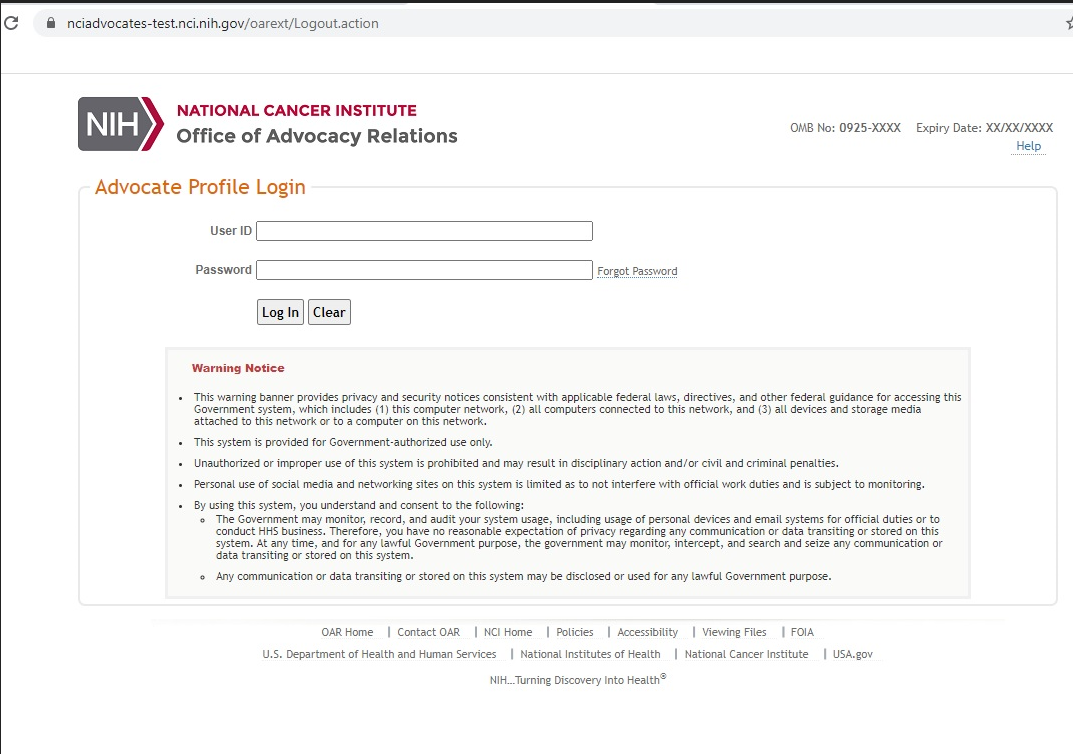 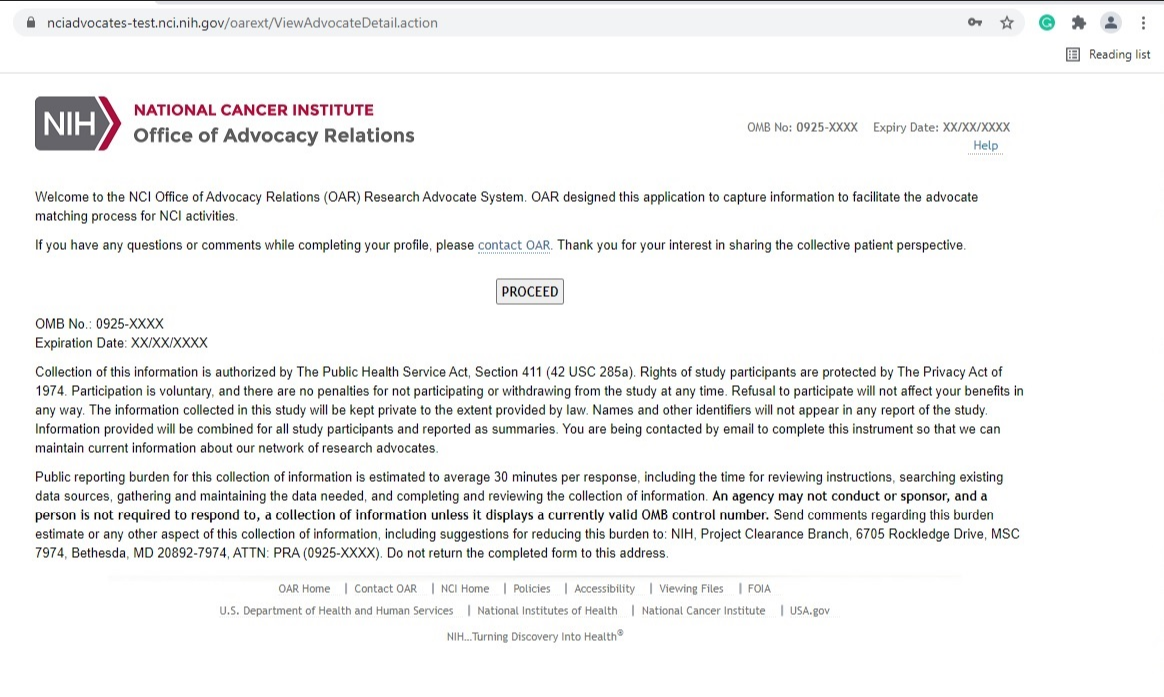 Advocate Profile (Page 1)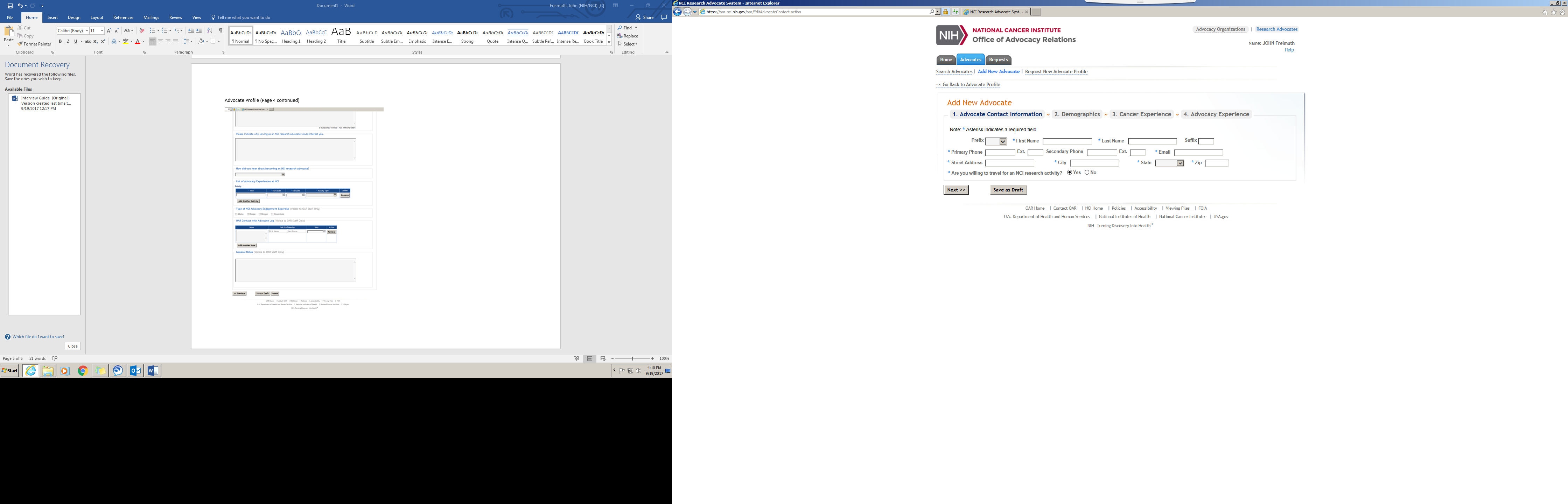 Advocate Profile (Page 2)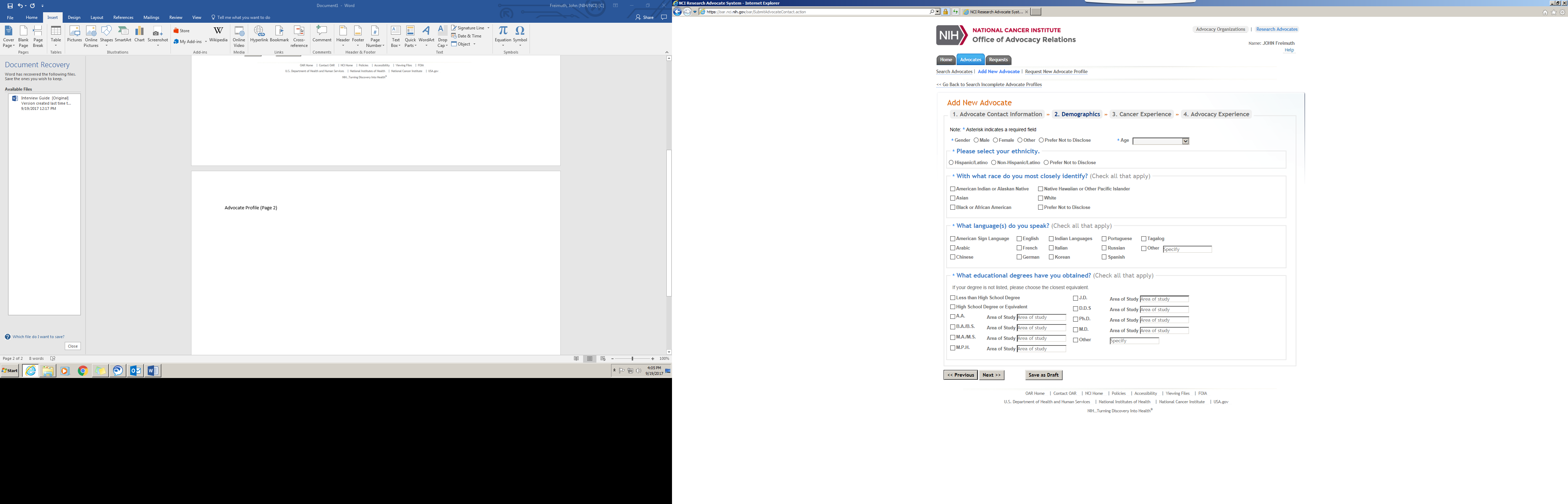 Advocate Profile (Page 3)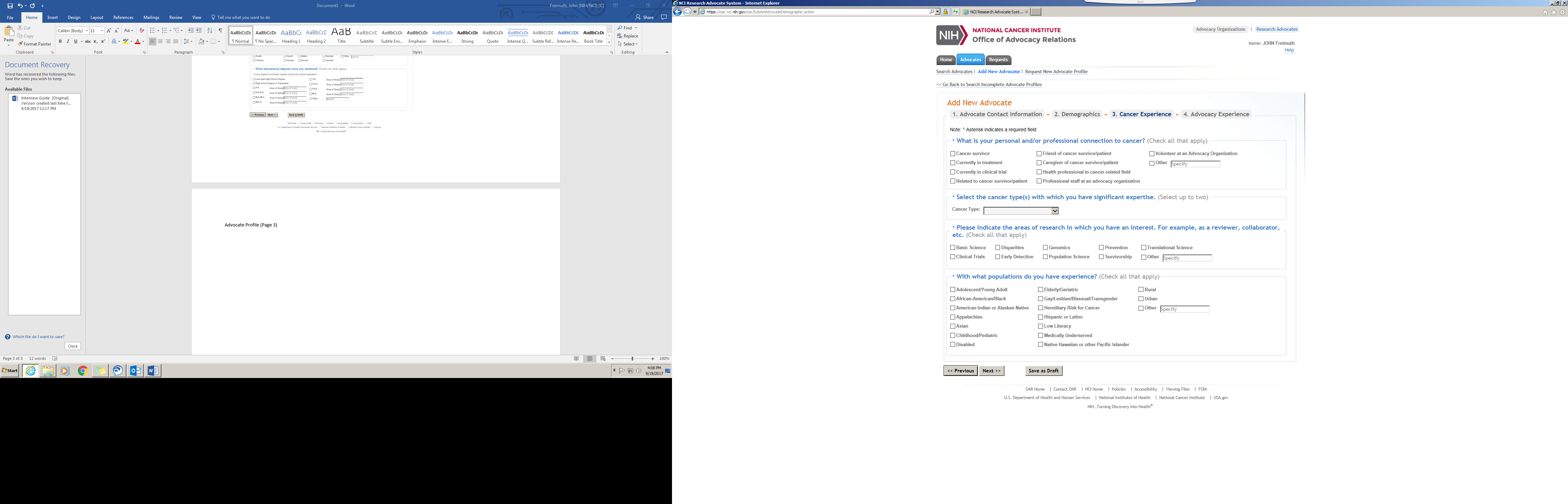 Advocate Profile (Page 4)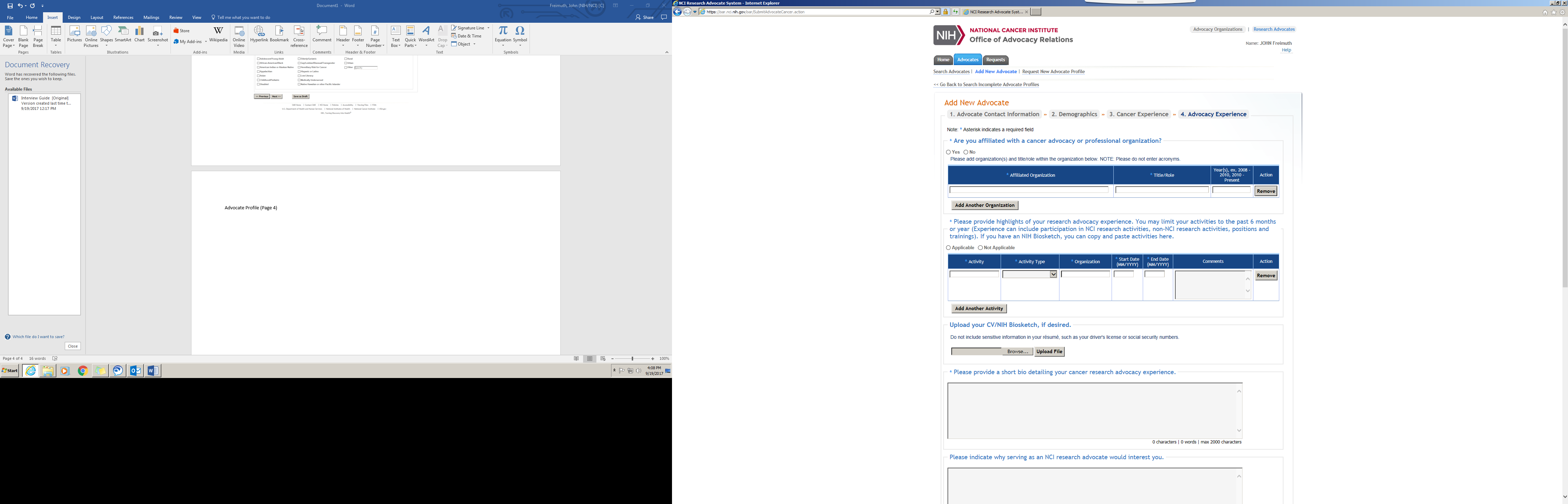 Advocate Profile (Page 4 continued)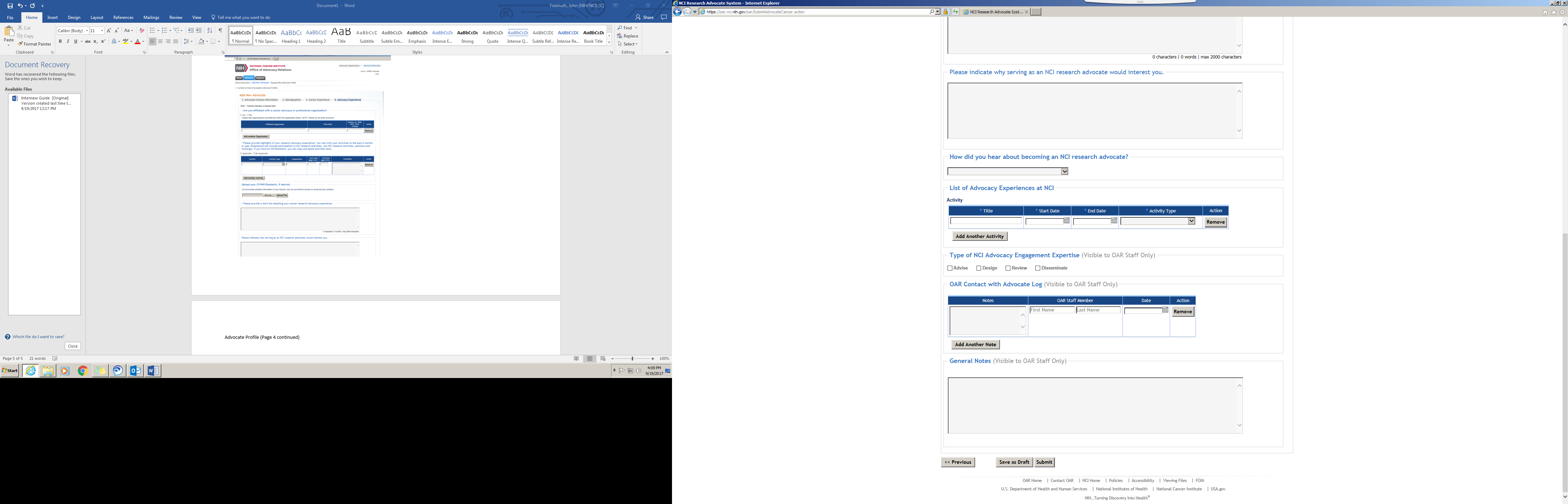 Program Staff Request (Page 1)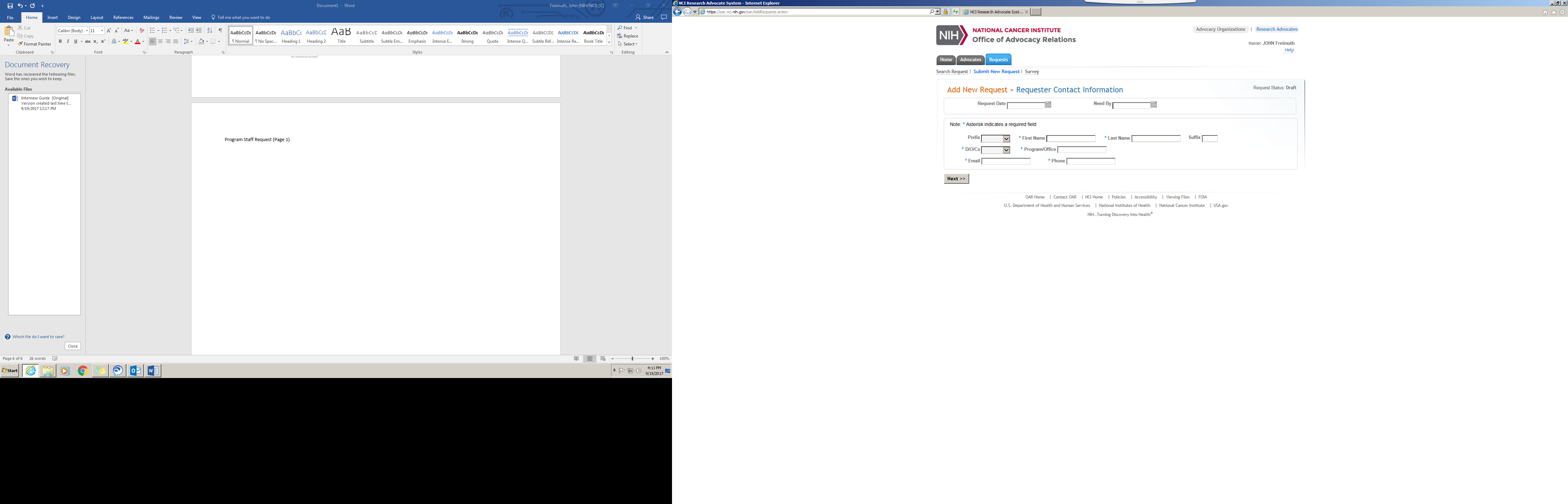 Program Staff Request (Page 2)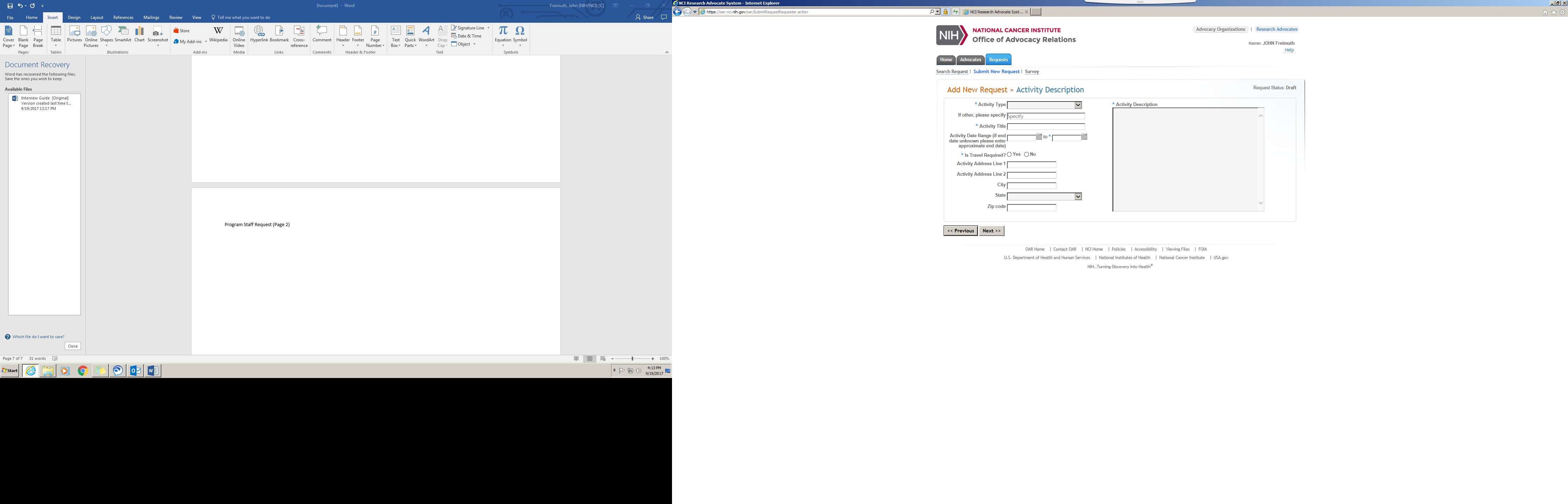 Program Staff Request (Page 3)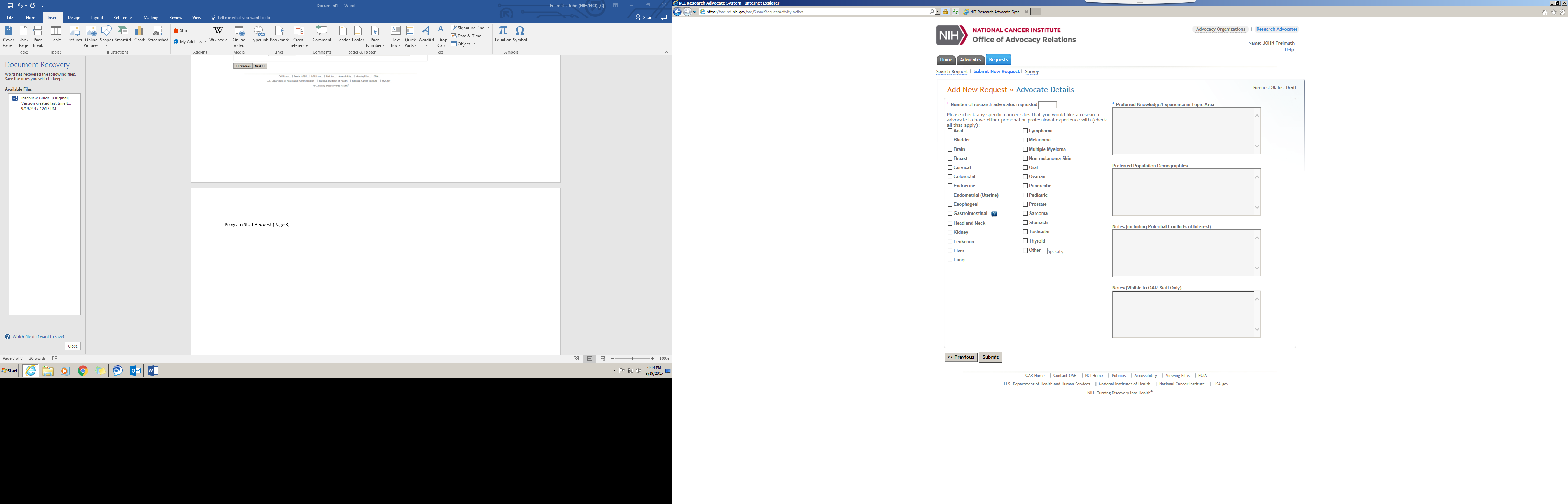 